MIANI ONDEI1Da P. Bocaina Giovanni,Giovannino Ondei detto Beseno, Somascha, 3, 1996, pag. 182-185Giovannino Ondei, sposato con Anastasia del Cantu.Loro figlio: 	Giovanni Antonio,			Giovanni Bartolomeo			Crispina,			Marta,			ElisabettaGiovannino Ondei, dopo morte del Miani continuò ad essere spenditore e depositario dei denari dei Padri, “ i poveri del Miani “. ( dove? ).Muore nel 1545: testamento del 18.3.1545.Se i figli moriranno senza prole legittima, nomina eredi universali i procuratori delle opere degli orfani di Somasca e degli altri luoghi.Ai Padri delle opere degli orfani lascia, in occasione dei loro raduni, 2 brente di vino, 2 sestari di frumento, con l’obbligo di una messa a suffragio della sua anima da parte di ogni padre partecipante.Riconsegnare ai Padri 54 lire che aveva in deposito.I Padri non accettarono le offerte in occasione dei raduni.La moglie Anastasia muore circa tent’anni dopo. Tramandò ad altri che lo testimonieranno:” il Miani era morto durante la notte e la mattina seguente, trenta sacerdoti si ritrovarono riuniti in Somasca senza sapere l’uno dell’altro “.I figlio, Giovanni Antonio, a 82 anni, il 9 settembre 1610, testimoniò.Da Fonti per la storia dei Somaschi,9, 1980, Acta et processus... IV, Processi ordinari di Somasca..., pag.18-20: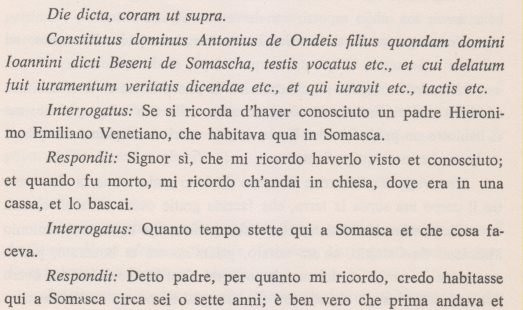 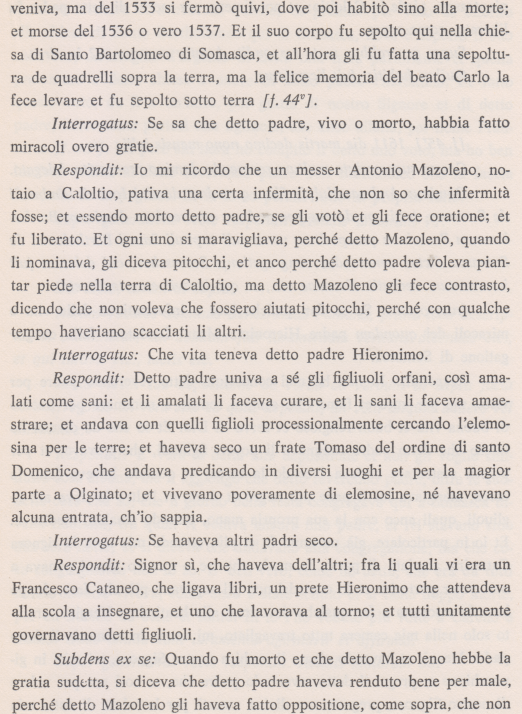 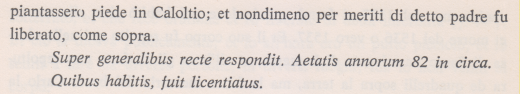 		Testimonianza di P. Bartolomeo Brocco, 5.10.1612, pag. 37: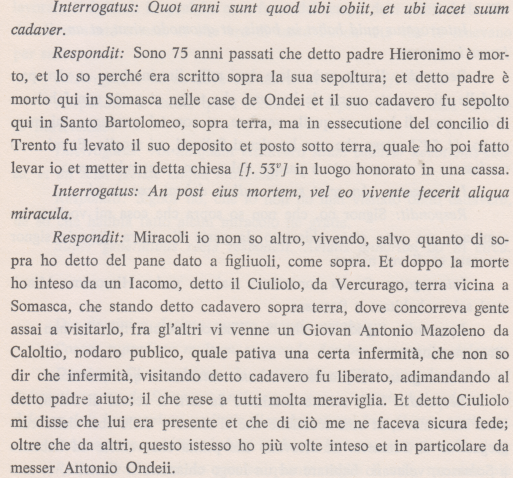 		Testimonianza di Cristoforo Amigoni, che ha conosciuto il Miani, 4.10.1612, pag. 41: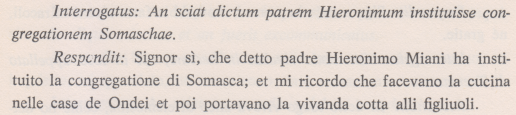 